    CASA DE GESTION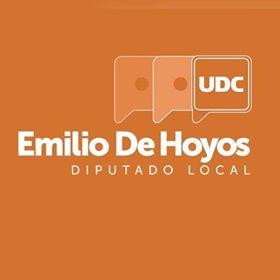 Lic. Emilio de HoyosDiputado LocalREPORTE MENSUALSEPTIEMBREConsulta médica con medicamento             		    5          Medicamento con receta                                            12Asesoría Jurídica                                                             2Asesoría Psicológica   					    2                                                     APOYOS    PERSONAS CON CAPACIDADES DIFERENTESPampers                                                            2                    Andadores con asiento			                                                        Sillas de Ruedas            		                  1                              Andadores                                                         1            OtrosMadres Solteras                                               6Despensa                                                           4Premios para Lotería                                     12Apoyos Económicos                                         3Día del niño					         			GESTIONES						          2PERSONA ATENDIDAS                     43